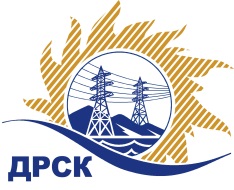 Акционерное Общество«Дальневосточная распределительная сетевая  компания»Протокол заседания Закупочной комиссии по вскрытию поступивших конвертовг. Благовещенск          Способ и предмет закупки: открытый электронный запрос предложений: ПИР Cоздание систем ПА, филиал АЭС. Закупка № 1128	Планируемая стоимость закупки в соответствии с ГКПЗ: 3 300 000,00 руб. без учета НДС.ПРИСУТСТВОВАЛИ:Три член постоянно действующей Закупочной комиссии АО «ДРСК» 2 уровняИнформация о результатах вскрытия конвертов:В ходе проведения запроса предложений было получено 4 заявки, конверты с которыми были размещены в электронном виде на Торговой площадке Системы www.b2b-energo.ru.Вскрытие конвертов было осуществлено в электронном сейфе организатора запроса предложений  на Торговой площадке Системы www.b2b-energo.ru автоматически.Дата и время начала процедуры вскрытия конвертов с предложениями участников:09:25   28.02.2017Место проведения процедуры вскрытия конвертов с предложениями участников:Торговая площадка Системы www.b2b-energo.ruВ конвертах обнаружены предложения следующих участников запроса предложений:Ответственный секретарь Закупочной комиссии 2 уровня АО «ДРСК»	М.Г. ЕлисееваТерёшкина Г.М.(4162)397-260	№ 286/УТПиР-В28.02.2017г.Наименование участника и его адресПредмет заявки на участие в запросе предложений1ООО "Прософт-Системы" (620102, Свердловская область, г. Екатеринбург, ул.Волгоградская, 194а)Заявка, подана 27.02.2017 в 08:30
Цена: 3 776 000,00 руб. (цена без НДС: 3 200 000,00 руб.)2ООО "ИНПЭС" (630007, г. Новосибирск, ул. Коммунистическая, д. 35, офис 416)Заявка: Предложение, подана 27.02.2017 в 08:55
Цена: 3 835 000,00 руб. (цена без НДС: 3 250 000,00 руб.)3ООО "Энергопроект Центр" (160009, г. Вологда, ул. Мальцева, д.52, оф.409а.)Заявка: Выполним ПИР Cоздание систем ПА, филиал АЭС, подана 14.02.2017 в 23:58
Цена: 3 894 000,00 руб. (цена без НДС: 3 300 000,00 руб.)4ООО "Техно Базис" (664001, Россия, Иркутская обл., г. Иркутск, ул. Рабочего Штаба, д. 1, стр. 5, оф. 8)Заявка, подана 24.02.2017 в 12:35
Цена: 3 894 000,00 руб. (цена без НДС: 3 300 000,00 руб.)